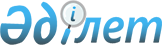 Ауыл шаруашылығы саласындағы мемлекеттік қызмет регламенттерін бекіту туралы
					
			Күшін жойған
			
			
		
					Батыс Қазақстан облысы Қазталов ауданы әкімдігінің 2013 жылғы 11 ақпандағы № 43 қаулысы. Батыс Қазақстан облысы әділет департаментінде 2013 жылғы 11 наурызда № 3203 болып тіркелді. Күші жойылды - Батыс Қазақстан облысы Казталов ауданы әкімдігінің 2013 жылғы 3 маусымдағы № 158 қаулысымен      Ескерту. Күші жойылды - Батыс Қазақстан облысы Казталов ауданы әкімдігінің 03.06.2013 № 158 қаулысымен      Қазақстан Республикасының 2001 жылғы 23 қаңтардағы "Қазақстан Республикасындағы жергілікті мемлекеттік басқару және өзін-өзі басқару туралы", 2000 жылғы 27 қарашадағы "Әкімшілік рәсімдер  туралы" Заңдарын басшылыққа алып Казталов ауданы әкімдігі ҚАУЛЫ ЕТЕДІ:



      1. Қоса беріліп отырған ауыл шаруашылығы саласындағы мемлекеттік қызмет регламенттері бекітілсін:



      1) "Жеке қосалқы шаруашылықтың болуы туралы анықтама беру" мемлекеттік қызмет регламенті;



      2) "Ветеринариялық анықтама беру" мемлекеттік қызмет регламент;



      3) "Жануарға ветеринариялық паспорт беру" мемлекеттік қызмет регламенті.



      2. Осы қаулының орындалуын бақылау Казталов ауданы әкімінің орынбасары Н. И. Құтхожинге жүктелсін.



      3. Осы қаулы алғаш ресми жарияланған күннен кейін күнтізбелік он күн өткен соң қолданысқа енгізіледі.      Аудан әкімі                      Р. Өтешев

Аудан әкімдігінің

2013 жылғы 11 ақпандағы

№ 43 қаулысымен бекітілген "Жеке қосалқы шаруашылықтың болуы

туралы анықтама беру" мемлекеттік

қызмет көрсету

регламенті 

1. Жалпы ережелер      1. Осы "Жеке қосалқы шаруашылықтың болуы туралы анықтама беру" мемлекеттiк қызмет регламентi (бұдан әрi – Регламент) Қазақстан Республикасының 2000 жылғы 27 қарашадағы "Әкiмшiлiк рәсiмдер туралы" Заңының 9-1 бабының 4 тармағына сәйкес әзiрлендi.

      2. "Жеке қосалқы шаруашылықтың болуы туралы анықтама беру" мемлекеттік қызметті көрсету (бұдан әрі – мемлекеттік қызмет) Батыс Қазақстан облысы Казталов ауданы ауылдық округ әкімдері аппараттарымен (бұдан әрі – уәкілетті орган), сонымен қатар, баламалы негізде Қазақстан Республикасы Көлік және коммуникация министрлігі Мемлекеттік қызметтердің автоматтандырылуын және халыққа қызмет көрсету орталықтары қызметтерінің үйлестірілуін бақылау жөніндегі комитетінің "Халыққа қызмет көрсету" Республикалық мемлекеттік кәсіпорыны "Батыс Қазақстан облысы бойынша халыққа қызмет көрсету орталығы" филиалының Казталов аудандық бөлімдері (бұдан әрі – орталық) арқылы ұсынылады, осы Регламенттің 2 қосымшасына сәйкес.

      3. Көрсетілетін мемлекеттік қызмет нысаны: автоматтандырылмаған.

      4. Мемлекеттік қызмет Қазақстан Республикасының 2001 жылғы 17 шілдедегі "Мемлекеттік арнаулы әлеуметтік көмек туралы" Заңының және Қазақстан Республикасы Үкіметінің 2009 жылғы 31 желтоқсандағы № 2318 "Жеке қосалқы шаруашылықтың болуы туралы анықтама беру" мемлекеттік қызмет көрсету стандартын бекіту туралы" қаулысы (бұдан

әрі – Стандарт) негізінде көрсетiледi.

      5. Көрсетілетін мемлекеттiк қызмет көрсетудiң нәтижесi жеке қосалқы шаруашылықтың болуы туралы анықтама (бұдан әрі – анықтама) (қағаз жеткiзгiште), не мемлекеттiк қызметті көрсетуден бас тарту туралы дәлелдi жауап болып табылады.

      6. Мемлекеттік қызмет тегін көрсетіледі.

      7. Мемлекеттік қызмет жеке тұлғаларға (бұдан әрі – мемлекеттік қызметті алушы) көрсетіледі. 

2. Мемлекеттік қызмет көрсету

тәртібінің талаптары      8. Мемлекеттiк қызметтi ұсыну туралы ақпарат мемлекеттiк қызмет көрсетiлетiн орындарда орналасқан стендiлерде орналастырылған.

      Уәкілетті органның және орталықтардың мекен-жайлары мен жұмыс кестесі осы Регламенттің 1, 2 қосымшаларында көрсетілген.

      9. Мемлекеттік қызмет көрсету мерзімдері:

      1) мемлекеттік қызмет алушы уәкілетті органға өтiнiш берген кезде:

      мемлекеттік қызмет өтініш берілген сәттен бастап 2 (екі) жұмыс күні ішінде көрсетіледі;

      мемлекеттік қызмет алушы өтініш берген күні көрсетілетін мемлекеттік қызметті алғанға дейiнгi күтудiң ең жоғары шектi уақыты 10 (он) минуттан аспайды;

      мемлекеттiк қызметтi алушыға қызмет көрсетудiң ең жоғары шектi уақыты 10 (он) минуттан аспайды;

      2) мемлекеттік қызмет алушы орталықтарға өтiнiш берген кезде:

      мемлекеттiк қызметтi алушы Стандарттың 11 тармағында көрсетілген қажетті құжаттарды тапсырған сәттен бастап мемлекеттік қызмет көрсету мерзімі 2 (екі) жұмыс күнінен аспайды;

      өтініш беруші өтініш берген күні көрсетілетін мемлекеттік қызметті алғанға дейінгі күтудің ең жоғары шекті уақыты 20 (жиырма) минуттан аспайды;

      мемлекеттiк қызметтi алушыға қызмет көрсетудiң ең жоғары шектi уақыты 20 (жиырма) минуттан аспайды.

      10. Мемлекеттік қызметті алушыға мемлекеттік қызметті көрсетуге мынадай жағдайларда:

      1) Стандарттың 11 тармағында көрсетілген құжаттардың толық емес пакетін ұсынғанда;

      2) уәкілетті органның шаруашылық кітабында жеке қосалқы шаруашылықтың болуы туралы деректер жоқ болғанда;

      3) Қазақстан Республикасының 2007 жылғы 11 қаңтардағы "Ақпараттандыру туралы" Заңының 40-бабында көзделген негіздемелер бойынша бас тартылады.

      11. Мемлекеттік қызметті алу үшін барлық қажетті құжаттарды тапсырған кезде мемлекеттік қызметті алушыға тиісті құжаттарды қабылдағаны туралы қолхат беріледі, онда:

      1) сұранымды қабылдау нөмірі және күні;

      2) сұратылған мемлекеттік қызметтің түрі;

      3) қоса берілген құжаттардың саны және атауы;

      4) мемлекеттік қызметтің нәтижелерін беру күні (уақыты) және орны;

      5) құжаттарды ресімдеуге өтінішті қабылдаған қызметкердің тегі, аты, әкесінің аты (болған жағдайда);

      6) өтініш берушінің тегі, аты, әкесінің аты (болған жағдайда), уәкілетті өкілдің тегі, аты, әкесінің аты және олардың байланыс телефондары көрсетіледі. 

3. Мемлекеттiк қызмет көрсету процесінде

iс-әрекеттердің (өзара іс-әрекеттердің)

тәртібін сипаттау      12. Мемлекеттік қызметті көрсету үрдісіне келесі құрылымдық – функционалдық бірліктер (бұдан әрі – ҚФБ) тартылады:

      1) орталық инспекторы;

      2) уәкілетті органның қызметкері;

      3) уәкілетті органның басшысы.

      13. Әрбір әкімшілік іс-әрекеттің (үдерістің) орындалу мерзімін көрсете отырып, әрбір ҚФБ-нің әкімшілік іс-әрекеттері (үдерістері) реттілігінің және өзара әрекеттестігінің мәтіндік кестелік сипаттамасы осы Регламенттің 3 қосымшасында келтірілген.

      14. Мемлекеттік қызметті көрсету үдерісіндегі әкімшілік іс-әрекеттің қисынды кезектілігі мен ҚФБ арасындағы өзара байланысты бейнелейтін сызба осы Регламенттің 4 қосымшасында келтірілген. 

4. Мемлекеттік қызметтерді көрсететін

лауазымды тұлғалардың жауапкершілігі      15. Мемлекеттік қызмет көрсету тәртібі бұзылған жағдайда лауазымды тұлғалар Қазақстан Республикасының заңнамалық актілеріне сәйкес жауапкершілік алады.

"Жеке қосалқы шаруашылықтың

болуы туралы анықтама беру"

мемлекеттік қызмет көрсету

регламентіне

1 қосымша Уәкілетті органның мекен-жайлары

мен жұмыс кестесі

"Жеке қосалқы шаруашылықтың

болуы туралы анықтама беру"

мемлекеттік қызмет көрсету

регламентіне

2 қосымша Орталықтардың мекен-жайлары

мен жұмыс кестесі

"Жеке қосалқы шаруашылықтың

болуы туралы анықтама беру"

мемлекеттік қызмет көрсету

регламентіне

3 қосымша Әрбір әкімшілік іс-әрекеттің (үдерістің)

орындалу мерзімін көрсете отырып,

әрбір ҚФБ-нің әкімшілік іс-әрекеттері

(үдерістері) реттілігінің және өзара

әрекеттестігінің мәтіндік

кестелік сипаттамасы

"Жеке қосалқы шаруашылықтың

болуы туралы анықтама беру"

мемлекеттік қызмет көрсету

регламентіне

4 қосымша Мемлекеттік қызметті көрсету үдерісіндегі

әкімшілік іс-әрекеттің қисынды кезектілігі

мен ҚФБ арасындағы өзара байланысты

бейнелейтін сызба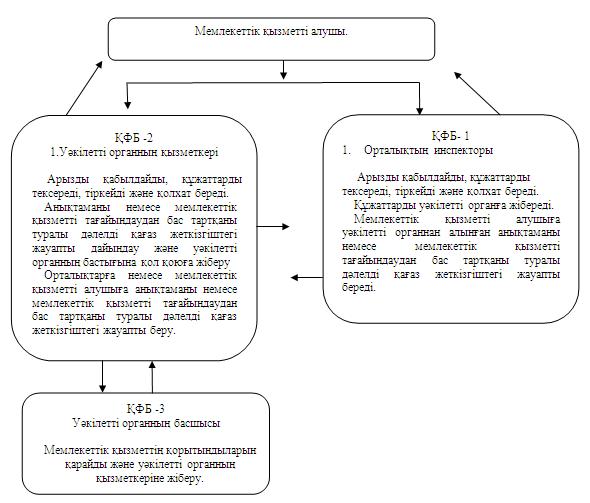 

Аудан әкімдігінің

2013 жылғы 11 ақпандағы

№ 43 қаулысымен бекітілген "Ветеринариялық анықтама беру"

мемлекеттік қызмет көрсету

регламенті 

1. Жалпы ережелер      1. Осы "Ветеринариялық анықтама беру" мемлекеттiк қызмет регламентi (бұдан әрi – Регламент) Қазақстан Республикасының 2000 жылғы 27 қарашадағы "Әкiмшiлiк рәсiмдер туралы" Заңының 9-1 бабының 4 тармағына сәйкес әзiрлендi.

      2. "Ветеринариялық анықтама беру" мемлекеттік қызметін осы Регламенттің 1-қосымшада көрсетілген мекенжайлар бойынша Батыс Қазақстан облысы Казталов ауданының ауылдық округтерінің жергiлiктi атқарушы органы бөлiмшесiнiң (бұдан әрi – уәкiлеттi орган) ветеринариялық дәрiгерiмен (бұдан әрi – ветдәрiгері) көрсетiледi.

      3. Көрсетілетін мемлекеттік қызмет нысаны: автоматтандырылмаған.

      4. Мемлекеттік қызмет Қазақстан Республикасының 2002 жылғы 10 шілдедегі "Ветеринария туралы" Заңының, Қазақстан Республикасы Үкіметінің 2011 жылғы 29 сәуірдегі "Асыл тұқымды мал шаруашылығы және ветеринария саласындағы мемлекеттік қызметтер стандарттарын бекіту және Қазақстан Республикасы Үкіметінің 2010 жылғы 20 шілдедегі № 745 қаулысына өзгерістер мен толықтыру енгізу туралы" № 464 қаулысының (бұдан әрі – Стандарт) негізінде көрсетіледі.

      5. Көрсетілетін мемлекеттік қызметтің нәтижесі ветеринариялық анықтама (қағаз тасымалдағышта) беру не жазбаша түрдегі мемлекеттік қызмет көрсетуден бас тарту туралы дәлелді жауап болып табылады.

      6. Мемлекеттік қызмет жеке және заңды тұлғаларға

(бұдан әрі – мемлекеттік қызметті тұтынушы) көрсетіледі. 

2. Мемлекеттік қызмет көрсету

тәртібінің талаптары      7. Мемлекеттiк қызметтi ұсыну туралы ақпарат мемлекеттiк қызмет көрсетiлетiн орындарда орналасқан стендiлерде орналастырылған. Уәкілетті органның ветдәрiгерлерінің мекен-жайлары мен жұмыс кестесі осы Регламенттің 1 қосымшасында көрсетілген.

      8. Мемлекеттiк қызмет мынадай мерзiмдерде ұсынылады:

      1) мемлекеттік қызмет жүгінген күннің ішінде көрсетіледі;

      2) мемлекеттік қызметті алуға дейінгі ең жоғары рұқсат етілетін күту уақыты - 30 (отыз) минуттан аспайды;

      3) мемлекеттік қызметті тұтынушыға қызмет ұсынудың ең жоғары рұқсат етілетін уақыты - 30 (отыз) минуттан аспайды.

      9. Мемлекеттік қызметті алуға қажетті құжаттар және оларға қойылатын талаптар тізбесі Стандарттың 11 тармағында белгіленген.

      10. Мемлекеттік қызмет мемлекеттік қызметті тұтынушы не оның өкілі тікелей жүгінген күні көрсетіледі.

      11. Мемлекеттік қызмет алу үшін мемлекеттік қызметті тұтынушы уәкілетті органның ветдәрігеріне орналасқан жері бойынша ветеринариялық паспортты, бланкі құнын төлеуін растайтын құжат ұсынады.

      12. Мемлекеттік қызметті тұтынушысының өтініші жеке және заңды тұлғалардың өтініштерін тіркеу журналында, мемлекеттік қызметті тұтынушының мемлекеттік қызметті алатын уақыты көрсетіліп уәкілетті органның ветдәрігерімен тіркеледі.

      13. Ветеринариялық анықтама мемлекеттік қызметті тұтынушыға не оның өкіліне жеке өзі келген кезде беріледі.

      14. Мемлекеттік қызметті көрсетуден Стандарттың 16 тармағында көзделген жағдайларда бас тартылады. 

3. Мемлекеттiк қызмет көрсету процесінде

iс-әрекеттердің (өзара іс-әрекеттердің)

тәртібін сипаттау      15. Анықтама алу үшiн мемлекеттік қызметті тұтынушы осы Регламенттiң 1-қосымшасында көрсетiлген мекенжай бойынша уәкілетті органның ветдәрiгерге хабарласады.

      16. Мемлекеттік қызметті тұтынушының өтінішін ветдәрігер жеке және заңды тұлғалардың өтінішін тіркеу журналында тіркейді, онда мемлекеттік қызметті тұтынушының мемлекеттік қызметті алу күні көрсетіледі.

      17. Мемлекеттiк қызметтi көрсету үдерiсiне келесi құрылымдық-функционалдық бiрлiк (бұдан әрi – ҚФБ)

қатыстырылады - уәкілетті органның ветдәрiгері.

      18. Әрбір әкімшілік іс-әрекеттің (үдерістің) орындалу мерзімін көрсете отырып, әрбір ҚФБ-нің әкімшілік іс-әрекеттері (үдерістері) реттілігінің және өзара әрекеттестігінің мәтіндік кестелік сипаттамасы осы Регламенттің 2 қосымшасында келтірілген.

      19. Мемлекеттік қызметті көрсету үдерісіндегі әкімшілік іс-әрекеттің қисынды кезектілігі мен ҚФБ арасындағы өзара байланысты бейнелейтін сызба осы Регламенттің 3 қосымшасында келтірілген. 

4. Мемлекеттік қызметтерді көрсететін

лауазымды тұлғалардың жауапкершілігі      20. Мемлекеттік қызметті көрсетуге жауапты тұлға уәкілетті органның ветдәрігері болып табылады.

      Уәкілетті органның ветдәрігер Қазақстан Республикасының заңнамалық актілеріне сәйкес белгіленген мерзімдерде мемлекеттік қызмет көрсетуді іске асыруға жауапты болады.

"Жануарға ветеринариялық

паспорт беру" мемлекеттік

қызмет көрсету регламентіне

1 қосымша Уәкілетті органның ветдәрiгерлерінің

мекен-жайлары мен жұмыс кестесі

"Ветеринариялық анықтама беру"

мемлекеттік қызмет көрсету

регламентіне

2 қосымша Әрбір әкімшілік іс-әрекеттің (үдерістің)

орындалу мерзімін көрсете отырып,

әрбір ҚФБ-нің әкімшілік іс-әрекеттері

(үдерістері) реттілігінің және өзара

әрекеттестігінің мәтіндік

кестелік сипаттамасы

"Ветеринариялық анықтама беру"

мемлекеттік қызмет көрсету

регламентіне

3 қосымша Мемлекеттік қызметті көрсету үдерісіндегі

әкімшілік іс-әрекеттің қисынды кезектілігі

мен ҚФБ арасындағы өзара байланысты

бейнелейтін сызба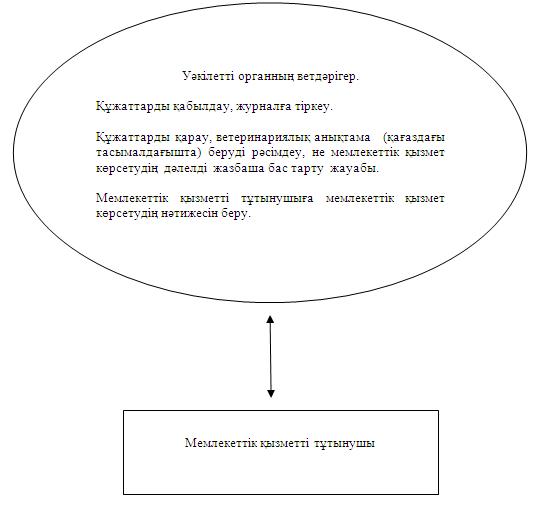 

Аудан әкімдігінің

2013 жылғы 11 ақпандағы № 43

қаулысымен бекітілген "Жануарға ветеринариялық паспорт беру"

мемлекеттік қызмет

регламенті 

1. Жалпы ережелер      1. Осы "Жануарға ветеринариялық паспорт беру" мемлекеттiк қызмет регламентi (бұдан әрi – Регламент) Қазақстан Республикасының 2000 жылғы 27 қарашадағы "Әкiмшiлiк рәсiмдер туралы" Заңының 9-1 бабы  4 тармағына сәйкес әзiрлендi.

      2. "Жануарға ветеринариялық паспорт беру" мемлекеттік қызметі (бұдан әрі – мемлекеттік қызмет) осы Регламенттің 1-қосымшада көрсетілген мекенжайлар бойынша Батыс Қазақстан облысы Казталов ауданының ауылдық округтерінің жергiлiктi атқарушы органы бөлiмшесiнiң (бұдан әрi – уәкiлеттi орган) ветеринариялық дәрiгерiмен (бұдан әрi – ветдәрiгері) көрсетiледi.

      3. Көрсетілетін мемлекеттік қызмет нысаны: автоматтандырылмаған.

      4. Мемлекеттік қызмет Қазақстан Республикасының 2002 жылғы 10 шілдедегі "Ветеринария туралы" Заңының, Қазақстан Республикасы Үкіметінің 2011 жылғы 29 сәуірдегі "Асыл тұқымды мал шаруашылығы және ветеринария саласындағы мемлекеттік қызметтер стандарттарын бекіту және Қазақстан Республикасы Үкіметінің 2010 жылғы 20 шілдедегі № 745 қаулысына өзгерістер мен толықтыру енгізу туралы" № 464 қаулысының (бұдан әрі – Стандарт) негізінде көрсетіледі.

      5. Көрсетілетін мемлекеттік қызметтің нәтижесі - жануарға ветеринариялық паспортты (ветеринариялық паспорттың телнұсқасын, жануарға ветеринариялық паспорттың үзіндісін) (қағаздағы тасымалдағышта) беру не жазбаша түрдегі мемлекеттік қызмет көрсетуден бас тарту туралы дәлелді жауап болып табылады.

      6. Мемлекеттік қызмет жеке және заңды тұлғаларға

(бұдан әрі – мемлекеттік қызметті тұтынушы) көрсетіледі. 

2. Мемлекеттік қызмет көрсетудің

тәртібінің талаптары      7. Мемлекеттiк қызметтi ұсыну туралы ақпарат мемлекеттiк қызмет көрсетiлетiн орындарда орналасқан стендiлерде орналастырылған. Уәкілетті органның ветдәрiгерлерінің мекен-жайлары мен жұмыс кестесі осы Регламенттің 1 қосымшасында көрсетілген.

      8. Мемлекеттік қызмет мынадай мерзімдерде ұсынылады:

      1) жануарға ветеринариялық паспорты, (жануарға ветеринариялық паспортынан үзінді беру) мерзімі, жануарға жеке нөмір берген сәттен бастап немесе оны беруден бас тартқанда - 3 (үш) жұмыс күн ішінде;

      2) жануарға ветеринариялық паспорттың телнұсқасын беру, жануар иесі жануарға ветеринариялық паспорттың жоғалғаны туралы өтініш берген күнінен бастап - 10 (он) жұмыс күн ішінде;

      3) мемлекеттік қызметті ұсынудың ең жоғары рұқсат етілетін уақыты - 30 (отыз) минуттан аспайды;

      4) мемлекеттік қызметті тұтынушыға ең жоғары рұқсат етілетін қызмет көрсету уақыты - 40 (қырық) минуттан аспайды.

      9. Жануарға ветеринариялық паспортты алу үшiн мемлекеттiк қызметті тұтынушы жануарға берілетін ветеринариялық паспорт бланкiсiнiң құнын төлегенiн растайтын құжатты ұсынады. Бұдан басқа, жануарға - жануарға берiлген жеке нөмiрi болуы қажет.

      Ветеринариялық паспорттың телнұсқасын (жануарға ветеринариялық паспорттан үзінді) алу үшін тұтынушы Стандарттың 11 тармағымен белгіленген қажетті құжаттарды ұсынады.

      10. Жануарға ветеринариялық паспорт алу кезiнде, мемлекеттік қызметті тұтынушыға қажеттi құжаттар өткiзгенiн растайтын құжат қажет емес.

      Жануарға берілген ветеринариялық паспорттың телнұсқасын (жануарға берілген ветеринариялық паспорттан үзiндi) алу үшiн жүгiнген кезде, мемлекеттік қызметті тұтынушының өтiнiшi тiркеу журналына тiркеледі және мемлекеттік қызметті тұтынушыға мемлекеттiк қызметтi алу күнi мен уақыты, мерзiмi және орны көрсетiлген талон берiледi.

      11. Жануарға ветеринариялық паспорт (жануарға ветеринариялық паспорттың телнұсқасы және жануарға ветеринариялық паспорттан үзінді) жануар иесінің жеке өзі не оның өкілі келген кезде беріледі.

      12. Мемлекеттік қызметті көрсетуден бас тартуға, жануардың берілген бірдейлендіру нөмірі болмауы негіз болып табылады. 

3. Мемлекеттiк қызмет көрсету процесінде

iс-әрекеттердің (өзара іс-әрекеттердің)

тәртібін сипаттау      13. Мемлекеттік қызметті көрсету үдерісіне келесі құрылымдық-функционалдық бірлік (бұдан әрі – ҚФБ)

тартылады - уәкілетті органның ветдәрігер.

      14. Әрбір әкімшілік іс-әрекеттің (үдерістің) орындалу мерзімін көрсете отырып, әрбір ҚФБ-нің әкімшілік іс-әрекеттері (үдерістері) реттілігінің және өзара әрекеттестігінің мәтіндік кестелік сипаттамасы осы Регламенттің 2 қосымшасында келтірілген.

      15. Мемлекеттік қызметті көрсету үдерісіндегі әкімшілік іс-әрекеттің қисынды кезектілігі мен ҚФБ арасындағы өзара байланысты бейнелейтін сызба осы Регламенттің 3 қосымшасында келтірілген. 

4. Мемлекеттік қызметтерді көрсететін

лауазымды тұлғалардың

жауапкершілігі      16. Мемлекеттiк қызметтi көрсетуге жауапты тұлға уәкілетті органның ветдәрiгері болып табылады.

      Уәкілетті органның ветдәрiгері Қазақстан Республикасының заңнамалық актiлерiне сәйкес белгіленген мерзiмдерде мемлекеттiк қызмет көрсетудi iске асыруға жауапты болады.

"Жануарға ветеринариялық

паспорт беру" мемлекеттік

қызмет көрсету регламентіне

1 қосымша Уәкілетті органның ветдәрiгерлердің

мекен-жайлары мен жұмыс кестесі

Жануарға ветеринариялық

паспорт беру" мемлекеттік

қызмет көрсету регламентіне

2 қосымша Әрбір әкімшілік іс-әрекеттің (үдерістің)

орындалу мерзімін көрсете отырып, әрбір

ҚФБ-нің әкімшілік іс-әрекеттері

(үдерістері) реттілігінің және өзара

әрекеттестігінің мәтіндік

кестелік сипаттамасы

"Жануарға ветеринариялық

паспорт беру" мемлекеттік

қызмет көрсету регламентіне

3 қосымша Мемлекеттік қызметті көрсету үдерісіндегі

әкімшілік іс-әрекеттің қисынды кезектілігі

мен ҚФБ арасындағы өзара байланысты

бейнелейтін сызба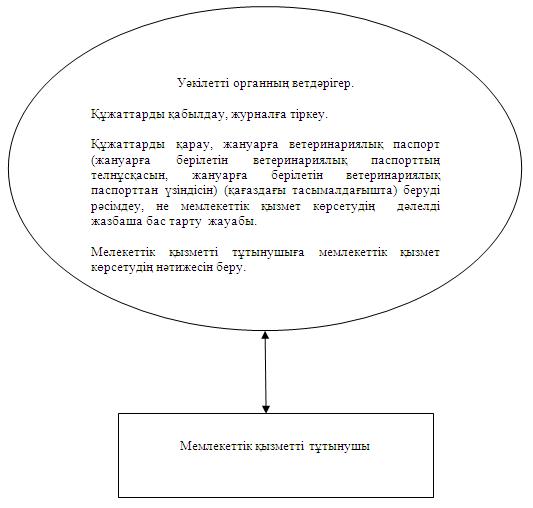 
					© 2012. Қазақстан Республикасы Әділет министрлігінің «Қазақстан Республикасының Заңнама және құқықтық ақпарат институты» ШЖҚ РМК
				№ р/сАтауыЗаңды

мекен - жайыЖұмыс кестесіБайланыс телефоны1"Батыс Қазақстан облысы Казталов ауданы Казталов ауылдық округі әкімінің аппараты" мемлекеттік мекемесіИндекс 090700, Батыс Қазақстан облысы, Казталов ауданы, Казталов ауылы, Шарафутдинов көшесі 23/1Дүйсенбіден жұманы қоса алғанда, демалыс және мереке күндерін қоспағанда 9.00-ден 18.30-ге дейін, түскі үзіліс 13.00-ден 14.30-ге дейін871144-31-615

871144-31-5972"Батыс Қазақстан облысы Казталов ауданы Бірік ауылдық округі әкімінің аппараты" мемлекеттік мекемесіИндекс 090701, Батыс Қазақстан облысы, Казталов ауданы, Әжібай ауылы, Мектеп көшесі 4Дүйсенбіден жұманы қоса алғанда, демалыс және мереке күндерін қоспағанда 9.00-ден 18.30-ге дейін, түскі үзіліс 13.00-ден 14.30-ге дейін871144-33-055

871144-33-2743"Батыс Қазақстан облысы Казталов ауданы Көктерек ауылдық округі әкімінің аппараты" мемлекеттік мекемесіИндекс 090712, Батыс Қазақстан облысы, Казталов ауданы, Көктерек ауылы, С. Ақбаев көшесі, 2Дүйсенбіден жұманы қоса алғанда, демалыс және мереке күндерін қоспағанда 9.00-ден 18.30-ге дейін, түскі үзіліс 13.00-ден 14.30-ге дейін871138-26-427

871138-26-6454"Батыс Қазақстан облысы Казталов ауданы Қарасу ауылдық округі әкімінің аппараты" мемлекеттік мекемесіИндекс 090709, Батыс Қазақстан облысы, Казталов ауданы, Қарасу ауылы, Бейбітшілік көшесі 1.Дүйсенбіден жұманы қоса алғанда, демалыс және мереке күндерін қоспағанда 9.00-ден 18.30-ге дейін, түскі үзіліс 13.00-ден 14.30-ге дейін871138-25-132

871138-21-1525"Батыс Қазақстан облысы Казталов ауданы Қараөзен ауылдық округі әкімінің аппараты" мемлекеттік мекемесіИндекс 090710, Батыс Қазақстан облысы, Казталов ауданы, Қараөзен ауылы, Пришкольная көшесі, 1Дүйсенбіден жұманы қоса алғанда, демалыс және мереке күндерін қоспағанда 9.00-ден 18.30-ге дейін, түскі үзіліс 13.00-ден 14.30-ге дейін871138-21-449

871138-21-4296"Батыс Қазақстан облысы Казталов ауданы Талдықұдық ауылдық округі әкімінің аппараты" мемлекеттік мекемесіИндекс 090718, Батыс Қазақстан облысы, Казталов ауданы, Талдықұдық ауылы Мира көшесі, 1Дүйсенбіден жұманы қоса алғанда, демалыс және мереке күндерін қоспағанда 9.00-ден 18.30-ге дейін, түскі үзіліс 13.00-ден 14.30-ге дейін871146-23-110

871146-23-1357"Батыс Қазақстан облысы Казталов ауданы Ақпәтер ауылдық округі әкімінің аппараты" мемлекеттік мекемесіИндекс 090702, Батыс Қазақстан облысы, Казталов ауданы, Ақпәтер ауылы, Т. Әубәкіров көшесі, 21Дүйсенбіден жұманы қоса алғанда, демалыс және мереке күндерін қоспағанда 9.00-ден 18.30-ге дейін, түскі үзіліс 13.00-ден 14.30-ге дейін871138-26-977

871138-26-1858"Батыс Қазақстан облысы Казталов ауданы Талдыапан ауылдық округі әкімінің аппараты" мемлекеттік мекемесіИндекс 090717, Батыс Қазақстан облысы, Казталов ауданы, Талдыапан ауылы, Бейбітшілік көшесі 7.Дүйсенбіден жұманы қоса алғанда, демалыс және мереке күндерін қоспағанда 9.00-ден 18.30-ге дейін, түскі үзіліс 13.00-ден 14.30-ге дейін871146-24-148

871146-21-1879"Батыс Қазақстан облысы Казталов ауданы Жаңажол ауылдық округі әкімінің аппараты" мемлекеттік мекемесіИндекс 090706, Батыс Қазақстан облысы, Казталов ауданы, Жаңажол ауылы, С. Датұлы көшесі, 15Дүйсенбіден жұманы қоса алғанда, демалыс және мереке күндерін қоспағанда 9.00-ден 18.30-ге дейін, түскі үзіліс 13.00-ден 14.30-ге дейін871138-21-100

871138-26-04710"Батыс Қазақстан облысы Казталов ауданы Жалпақтал ауылдық округі әкімінің аппараты" мемлекеттік мекемесіИндекс 090705, Батыс Қазақстан облысы, Казталов ауданы, Жалпақтал ауылы, С. Датұлы көшесі 25Дүйсенбіден жұманы қоса алғанда, демалыс және мереке күндерін қоспағанда 9.00-ден 18.30-ге дейін, түскі үзіліс 13.00-ден 14.30-ге дейін871138-21-520

871138-21-55211"Батыс Қазақстан облысы Казталов ауданы Тереңкөл ауылдық округі әкімінің аппараты" мемлекеттік мекемесіИндекс 090715, Батыс Қазақстан облысы, Казталов ауданы, Нұрсай ауылы, Желтоқсан көшесі, 1Дүйсенбіден жұманы қоса алғанда, демалыс және мереке күндерін қоспағанда 9.00-ден 18.30-ге дейін, түскі үзіліс 13.00-ден 14.30-ге дейін871144-25-389

871144-25-35512"Батыс Қазақстан облысы Казталов ауданы Қайыңды ауылдық округі әкімінің аппараты" мемлекеттік мекемесіИндекс 090707, Батыс Қазақстан облысы, Казталов ауданы, Қайыңды ауылы, С. Жұмашев көшесі, 14Дүйсенбіден жұманы қоса алғанда, демалыс және мереке күндерін қоспағанда 9.00-ден 18.30-ге дейін, түскі үзіліс 13.00-ден 14.30-ге дейін871146-35-14613"Батыс Қазақстан облысы Казталов ауданы Бостандық ауылдық округі әкімінің аппараты" мемлекеттік мекемесіИндекс 090704, Батыс Қазақстан облысы, Казталов ауданы, Бостандық ауылы, ҚР Тәуелсіздігіне 10 жыл көшесі, 39Дүйсенбіден жұманы қоса алғанда, демалыс және мереке күндерін қоспағанда 9.00-ден 18.30-ге дейін, түскі үзіліс 13.00-ден 14.30-ге дейін871146-24-782

871146-24-78314"Батыс Қазақстан облысы Казталов ауданы Болашақ ауылдық округі әкімінің аппараты" мемлекеттік мекемесіИндекс 090703, Батыс Қазақстан облысы, Казталов ауданы, Болашақ ауылы, Гагарин көшесі, 1Дүйсенбіден жұманы қоса алғанда, демалыс және мереке күндерін қоспағанда 9.00-ден 18.30-ге дейін, түскі үзіліс 13.00-ден 14.30-ге дейін871146-20-323

871146-20-42815"Батыс Қазақстан облысы Казталов ауданы Қошанкөл ауылдық округі әкімінің аппараты" мемлекеттік мекемесіИндекс 090713, Батыс Қазақстан облысы, Казталов ауданы, Қошанкөл ауылы, Жаңа құрылыс көшесі, 14Дүйсенбіден жұманы қоса алғанда, демалыс және мереке күндерін қоспағанда 9.00-ден 18.30-ге дейін, түскі үзіліс 13.00-ден 14.30-ге дейін871144-33-28416"Батыс Қазақстан облысы Казталов ауданы Қараоба ауылдық округі әкімінің аппараты" мемлекеттік мекемесіИндекс 090708, Батыс Қазақстан облысы, Казталов ауданы, Қараоба ауылы, Бектұрған көшесі, 18Дүйсенбіден жұманы қоса алғанда, демалыс және мереке күндерін қоспағанда 9.00-ден 18.30-ге дейін, түскі үзіліс 13.00-ден 14.30-ге дейін871147-25-587

871147-25-524№Орталығының бөлімдеріМекен-жайыТелефондарЖұмыс кестесі1Қазақстан Республикасы Көлік және коммуникация министрлігі Мемлекеттік қызметтердің автоматтандырылуын және халыққа қызмет көрсету орталықтары қызметтерінің үйлестірілуін бақылау жөніндегі комитетінің "Халыққа қызмет көрсету" Республикалық мемлекеттік кәсіпорыны "Батыс Қазақстан облысы бойынша халыққа қызмет көрсету орталығы" филиалының Казталов аудандық бөліміКазталов ауданы Казталов ауылы Лұқманов көшесі, 228(71144)

32-2-04Үзіліссіз сағат 9-00-ден 19-00-ге дейін дүйсенбіден сенбіге дейін, демалыс және мейрам күндерін қоспағанда2Қазақстан Республикасы Көлік және коммуникация министрлігі Мемлекеттік қызметтердің автоматтандырылуын және халыққа қызмет көрсету орталықтары қызметтерінің үйлестірілуін бақылау жөніндегі комитетінің "Халыққа қызмет көрсету" Республикалық мемлекеттік кәсіпорыны "Батыс Қазақстан облысы бойынша халыққа қызмет көрсету орталығы" филиалының Казталов аудандық Жалпақтал ауылдық бөліміКазталов ауданы Жалпақтал ауылы С. Датұлы көшесі, 238(71138)

21-0-44Үзіліссіз сағат 9-00-ден 19-00-ге дейін дүйсенбіден сенбіге дейін, демалыс және мейрам күндерін қоспағанда№ іс-әрекет (барысы, жұмыс ағыны)№ іс-әрекет (барысы, жұмыс ағыны)№ іс-әрекет (барысы, жұмыс ағыны)ҚФБ-1

Орталық инспекторыҚФБ-2

Уәкілетті органның қызметкеріҚФБ-3

Уәкілетті органның басшысы№ 1 іс-әрекет

Арызды қабылдайды, құжаттарды тексереді, тіркейді және қолхат береді.№ 1 іс-әрекет

Арызды қабылдайды, құжаттарды тексереді, тіркейді және қолхат береді.№ 1 іс-әрекет Мемлекеттік қызметтің қорытындыларын қарау және уәкілетті органның маманына жіберу.№ 2 іс-әрекет

Құжаттарды уәкілетті органға жібереді.№ 2 іс-әрекет

Анықтаманы немесе мемлекеттік қызметті тағайындаудан бас тартқаны туралы дәлелді қағаз жеткізгіштегі жауапты уәкілетті органның басшысына жіберу және дайындау.№ 1 іс-әрекет Мемлекеттік қызметтің қорытындыларын қарау және уәкілетті органның маманына жіберу.№ 3 іс-әрекет

Мемлекеттік қызмет алушыға уәкілетті органнан алынған анықтаманы немесе мемлекеттік қызметті тағайындаудан бас тартқаны туралы дәлелді қағаз жеткізгіштегі жауапты береді№ 3 іс-әрекет

Орталыққа немесе мемлекеттік қызмет алушыға анықтаманы немесе мемлекеттік қызметті тағайындаудан бас тартқаны туралы дәлелді қағаз жеткізгіштегі жауапты беру.№ 1 іс-әрекет Мемлекеттік қызметтің қорытындыларын қарау және уәкілетті органның маманына жіберу.Орындау мерзімі

уәкiлеттi органда мемлекеттік қызмет өтініш берілген сәттен бастап 2 (екі) жұмыс күні ішінде көрсетіледі;

орталықтарда – 2 (екі) жұмыс күнінен аспайды.Орындау мерзімі

уәкiлеттi органда мемлекеттік қызмет өтініш берілген сәттен бастап 2 (екі) жұмыс күні ішінде көрсетіледі;

орталықтарда – 2 (екі) жұмыс күнінен аспайды.Орындау мерзімі

уәкiлеттi органда мемлекеттік қызмет өтініш берілген сәттен бастап 2 (екі) жұмыс күні ішінде көрсетіледі;

орталықтарда – 2 (екі) жұмыс күнінен аспайды.№ р/сАтауыЗаңды

мекен - жайыЖұмыс кестесіБайланыс телефоны1"Батыс Қазақстан облысы Казталов ауданы Казталов ауылдық округі әкімінің аппараты" мемлекеттік мекемесіИндекс 090700, Батыс Қазақстан облысы, Казталов ауданы, Казталов ауылы, Шарафутдинов көшесі 23/1Дүйсенбіден жұманы қоса алғанда, демалыс және мереке күндерін қоспағанда 9.00-ден 18.30-ге дейін, түскі үзіліс 13.00-ден 14.30-ге дейін871144-31-615

871144-31-5972"Батыс Қазақстан облысы Казталов ауданы Бірік ауылдық округі әкімінің аппараты" мемлекеттік мекемесіИндекс 090701, Батыс Қазақстан облысы, Казталов ауданы, Әжібай ауылы, Мектеп көшесі 4Дүйсенбіден жұманы қоса алғанда, демалыс және мереке күндерін қоспағанда 9.00-ден 18.30-ге дейін, түскі үзіліс 13.00-ден 14.30-ге дейін871144-33-055

871144-33-2743"Батыс Қазақстан облысы Казталов ауданы Көктерек ауылдық округі әкімінің аппараты" мемлекеттік мекемесіИндекс 090712, Батыс Қазақстан облысы, Казталов ауданы, Көктерек ауылы, С. Ақбаев көшесі, 2Дүйсенбіден жұманы қоса алғанда, демалыс және мереке күндерін қоспағанда 9.00-ден 18.30-ге дейін, түскі үзіліс 13.00-ден 14.30-ге дейін871138-26-427

871138-26-6454"Батыс Қазақстан облысы Казталов ауданы Қарасу ауылдық округі әкімінің аппараты" мемлекеттік мекемесіИндекс 090709, Батыс Қазақстан облысы, Казталов ауданы, Қарасу ауылы, Бейбітшілік көшесі 1Дүйсенбіден жұманы қоса алғанда, демалыс және мереке күндерін қоспағанда 9.00-ден 18.30-ге дейін, түскі үзіліс 13.00-ден 14.30-ге дейін871138-25-132

871138-21-1525"Батыс Қазақстан облысы Казталов ауданы Қараөзен ауылдық округі әкімінің аппараты" мемлекеттік мекемесіИндекс 090710, Батыс Қазақстан облысы, Казталов ауданы, Қараөзен ауылы, Пришкольная көшесі, 1Дүйсенбіден жұманы қоса алғанда, демалыс және мереке күндерін қоспағанда 9.00-ден 18.30-ге дейін, түскі үзіліс 13.00-ден 14.30-ге дейін871138-21-449

871138-21-4296"Батыс Қазақстан облысы Казталов ауданы Талдықұдық ауылдық округі әкімінің аппараты" мемлекеттік мекемесіИндекс 090718, Батыс Қазақстан облысы, Казталов ауданы, Талдықұдық ауылы Мира көшесі, 1Дүйсенбіден жұманы қоса алғанда, демалыс және мереке күндерін қоспағанда 9.00-ден 18.30-ге дейін, түскі үзіліс 13.00-ден 14.30-ге дейін871146-23-110

871146-23-1357"Батыс Қазақстан облысы Казталов ауданы Ақпәтер ауылдық округі әкімінің аппараты" мемлекеттік мекемесіИндекс 090702, Батыс Қазақстан облысы, Казталов ауданы, Ақпәтер ауылы, Т. Әубәкіров көшесі, 21Дүйсенбіден жұманы қоса алғанда, демалыс және мереке күндерін қоспағанда 9.00-ден 18.30-ге дейін, түскі үзіліс 13.00-ден 14.30-ге дейін871138-26-977

871138-26-1858"Батыс Қазақстан облысы Казталов ауданы Талдыапан ауылдық округі әкімінің аппараты" мемлекеттік мекемесіИндекс 090717, Батыс Қазақстан облысы, Казталов ауданы, Талдыапан ауылы, Бейбітшілік көшесі 7Дүйсенбіден жұманы қоса алғанда, демалыс және мереке күндерін қоспағанда 9.00-ден 18.30-ге дейін, түскі үзіліс 13.00-ден 14.30-ге дейін871146-24-148

871146-21-1879"Батыс Қазақстан облысы Казталов ауданы Жаңажол ауылдық округі әкімінің аппараты" мемлекеттік мекемесіИндекс 090706, Батыс Қазақстан облысы, Казталов ауданы, Жаңажол ауылы, С. Датұлы көшесі, 15Дүйсенбіден жұманы қоса алғанда, демалыс және мереке күндерін қоспағанда 9.00-ден 18.30-ге дейін, түскі үзіліс 13.00-ден 14.30-ге дейін871138-21-100

871138-26-04710"Батыс Қазақстан облысы Казталов ауданы Жалпақтал ауылдық округі әкімінің аппараты" мемлекеттік мекемесіИндекс 090705, Батыс Қазақстан облысы, Казталов ауданы, Жалпақтал ауылы, С. Датұлы көшесі 25Дүйсенбіден жұманы қоса алғанда, демалыс және мереке күндерін қоспағанда 9.00-ден 18.30-ге дейін, түскі үзіліс 13.00-ден 14.30-ге дейін871138-21-520

871138-21-55211"Батыс Қазақстан облысы Казталов ауданы Тереңкөл ауылдық округі әкімінің аппараты" мемлекеттік мекемесіИндекс 090715, Батыс Қазақстан облысы, Казталов ауданы, Нұрсай ауылы, Желтоқсан көшесі, 1Дүйсенбіден жұманы қоса алғанда, демалыс және мереке күндерін қоспағанда 9.00-ден 18.30-ге дейін, түскі үзіліс 13.00-ден 14.30-ге дейін871144-25-389

871144-25-35512"Батыс Қазақстан облысы Казталов ауданы Қайыңды ауылдық округі әкімінің аппараты" мемлекеттік мекемесіИндекс 090707, Батыс Қазақстан облысы, Казталов ауданы, Қайыңды ауылы, С. Жұмашев көшесі, 14Дүйсенбіден жұманы қоса алғанда, демалыс және мереке күндерін қоспағанда 9.00-ден 18.30-ге дейін, түскі үзіліс 13.00-ден 14.30-ге дейін871146-35-14613"Батыс Қазақстан облысы Казталов ауданы Бостандық ауылдық округі әкімінің аппараты" мемлекеттік мекемесіИндекс 090704, Батыс Қазақстан облысы, Казталов ауданы, Бостандық ауылы, ҚР Тәуелсіздігіне 10 жыл көшесі, 39Дүйсенбіден жұманы қоса алғанда, демалыс және мереке күндерін қоспағанда 9.00-ден 18.30-ге дейін, түскі үзіліс 13.00-ден 14.30-ге дейін871146-24-782

871146-24-78314"Батыс Қазақстан облысы Казталов ауданы Болашақ ауылдық округі әкімінің аппараты" мемлекеттік мекемесіИндекс 090703, Батыс Қазақстан облысы, Казталов ауданы, Болашақ ауылы, Гагарин көшесі, 1Дүйсенбіден жұманы қоса алғанда, демалыс және мереке күндерін қоспағанда 9.00-ден 18.30-ге дейін, түскі үзіліс 13.00-ден 14.30-ге дейін871146-20-323

871146-20-42815"Батыс Қазақстан облысы Казталов ауданы Қошанкөл ауылдық округі әкімінің аппараты" мемлекеттік мекемесіИндекс 090713, Батыс Қазақстан облысы, Казталов ауданы, Қошанкөл ауылы, Жаңа құрылыс көшесі, 14Дүйсенбіден жұманы қоса алғанда, демалыс және мереке күндерін қоспағанда 9.00-ден 18.30-ге дейін, түскі үзіліс 13.00-ден 14.30-ге дейін871144-33-28416"Батыс Қазақстан облысы Казталов ауданы Қараоба ауылдық округі әкімінің аппараты" мемлекеттік мекемесіИндекс 090708, Батыс Қазақстан облысы, Казталов ауданы, Қараоба ауылы, Бектұрған көшесі, 18Дүйсенбіден жұманы қоса алғанда, демалыс және мереке күндерін қоспағанда 9.00-ден 18.30-ге дейін, түскі үзіліс 13.00-ден 14.30-ге дейін871147-25-587

871147-25-524№ (жұмыс барысының, ағынының) іс-әрекеті№ (жұмыс барысының, ағынының) іс-әрекетіҚФБУәкілетті органның ветдәрiгерІс-әрекеттің (үдерiстiң, рәсiмдеудiң, операцияның) атауы және олардың сипаттамасыҚұжаттарды қабылдау, журналға тiркеу.

Құжаттарды қарау, ветеринариялық анықтама (қағаздағы тасымалдағышта) берудi рәсiмдеу, не мемлекеттiк қызмет көрсетудiң дәлелдi жазбаша бас тарту жауабыАяқтау нысаны (деректер, құжат, ұйымдастыру-басшылық ету шешiмi)Мемлекеттік қызметті тұтынушыға мемлекеттiк қызмет көрсетудiң нәтижесiн беруОрындау мерзiмдерiМемлекеттік қызмет жүгінген күннің ішінде көрсетіледі.

Мемлекеттік қызметті алуға дейінгі ең жоғары рұқсат етілетін күту уақыты - 30 (отыз) минуттан аспайды.

Мемлекеттік қызметті тұтынушыға қызмет ұсынудың ең жоғары рұқсат етілетін

уақыты - 30 (отыз) минуттан аспайды.№ р/сАтауыЗаңды

мекен - жайыЖұмыс кестесіБайланыс телефоны1"Батыс Қазақстан облысы Казталов ауданы Казталов ауылдық округі әкімінің аппараты" мемлекеттік мекемесіИндекс 090700, Батыс Қазақстан облысы, Казталов ауданы, Казталов ауылы, Шарафутдинов көшесі 23/1Дүйсенбіден жұманы қоса алғанда, демалыс және мереке күндерін қоспағанда 9.00-ден 18.30-ге дейін, түскі үзіліс 13.00-ден 14.30-ге дейін871144-31-615

871144-31-5972"Батыс Қазақстан облысы Казталов ауданы Бірік ауылдық округі әкімінің аппараты" мемлекеттік мекемесіИндекс 090701, Батыс Қазақстан облысы, Казталов ауданы, Әжібай ауылы, Мектеп көшесі 4Дүйсенбіден жұманы қоса алғанда, демалыс және мереке күндерін қоспағанда 9.00-ден 18.30-ге дейін, түскі үзіліс 13.00-ден 14.30-ге дейін871144-33-055

871144-33-2743"Батыс Қазақстан облысы Казталов ауданы Көктерек ауылдық округі әкімінің аппараты" мемлекеттік мекемесіИндекс 090712, Батыс Қазақстан облысы, Казталов ауданы, Көктерек ауылы, С. Ақбаев көшесі, 2Дүйсенбіден жұманы қоса алғанда, демалыс және мереке күндерін қоспағанда 9.00-ден 18.30-ге дейін, түскі үзіліс 13.00-ден 14.30-ге дейін871138-26-427

871138-26-6454"Батыс Қазақстан облысы Казталов ауданы Қарасу ауылдық округі әкімінің аппараты" мемлекеттік мекемесіИндекс 090709, Батыс Қазақстан облысы, Казталов ауданы, Қарасу ауылы, Бейбітшілік көшесі 1Дүйсенбіден жұманы қоса алғанда, демалыс және мереке күндерін қоспағанда 9.00-ден 18.30-ге дейін, түскі үзіліс 13.00-ден 14.30-ге дейін871138-25-132

871138-21-1525"Батыс Қазақстан облысы Казталов ауданы Қараөзен ауылдық округі әкімінің аппараты" мемлекеттік мекемесіИндекс 090710, Батыс Қазақстан облысы, Казталов ауданы, Қараөзен ауылы, Пришкольная көшесі, 1Дүйсенбіден жұманы қоса алғанда, демалыс және мереке күндерін қоспағанда 9.00-ден 18.30-ге дейін, түскі үзіліс 13.00-ден 14.30-ге дейін871138-21-449

871138-21-4296"Батыс Қазақстан облысы Казталов ауданы Талдықұдық ауылдық округі әкімінің аппараты" мемлекеттік мекемесіИндекс 090718, Батыс Қазақстан облысы, Казталов ауданы, Талдықұдық ауылы Мира көшесі, 1Дүйсенбіден жұманы қоса алғанда, демалыс және мереке күндерін қоспағанда 9.00-ден 18.30-ге дейін, түскі үзіліс 13.00-ден 14.30-ге дейін871146-23-110

871146-23-1357"Батыс Қазақстан облысы Казталов ауданы Ақпәтер ауылдық округі әкімінің аппараты" мемлекеттік мекемесіИндекс 090702, Батыс Қазақстан облысы, Казталов ауданы, Ақпәтер ауылы, Т. Әубәкіров көшесі, 21Дүйсенбіден жұманы қоса алғанда, демалыс және мереке күндерін қоспағанда 9.00-ден 18.30-ге дейін, түскі үзіліс 13.00-ден 14.30-ге дейін871138-26-977

871138-26-1858"Батыс Қазақстан облысы Казталов ауданы Талдыапан ауылдық округі әкімінің аппараты" мемлекеттік мекемесіИндекс 090717, Батыс Қазақстан облысы, Казталов ауданы, Талдыапан ауылы, Бейбітшілік көшесі 7Дүйсенбіден жұманы қоса алғанда, демалыс және мереке күндерін қоспағанда 9.00-ден 18.30-ге дейін, түскі үзіліс 13.00-ден 14.30-ге дейін871146-24-148

871146-21-1879"Батыс Қазақстан облысы Казталов ауданы Жаңажол ауылдық округі әкімінің аппараты" мемлекеттік мекемесіИндекс 090706, Батыс Қазақстан облысы, Казталов ауданы, Жаңажол ауылы, С. Датұлы көшесі, 15Дүйсенбіден жұманы қоса алғанда, демалыс және мереке күндерін қоспағанда 9.00-ден 18.30-ге дейін, түскі үзіліс 13.00-ден 14.30-ге дейін871138-21-100

871138-26-04710"Батыс Қазақстан облысы Казталов ауданы Жалпақтал ауылдық округі әкімінің аппараты" мемлекеттік мекемесіИндекс 090705, Батыс Қазақстан облысы, Казталов ауданы, Жалпақтал ауылы, С. Датұлы көшесі 25Дүйсенбіден жұманы қоса алғанда, демалыс және мереке күндерін қоспағанда 9.00-ден 18.30-ге дейін, түскі үзіліс 13.00-ден 14.30-ге дейін871138-21-520

871138-21-55211"Батыс Қазақстан облысы Казталов ауданы Тереңкөл ауылдық округі әкімінің аппараты" мемлекеттік мекемесіИндекс 090715, Батыс Қазақстан облысы, Казталов ауданы, Нұрсай ауылы, Желтоқсан көшесі, 1Дүйсенбіден жұманы қоса алғанда, демалыс және мереке күндерін қоспағанда 9.00-ден 18.30-ге дейін, түскі үзіліс 13.00-ден 14.30-ге дейін871144-25-389

871144-25-35512"Батыс Қазақстан облысы Казталов ауданы Қайыңды ауылдық округі әкімінің аппараты" мемлекеттік мекемесіИндекс 090707, Батыс Қазақстан облысы, Казталов ауданы, Қайыңды ауылы, С. Жұмашев көшесі, 14Дүйсенбіден жұманы қоса алғанда, демалыс және мереке күндерін қоспағанда 9.00-ден 18.30-ге дейін, түскі үзіліс 13.00-ден 14.30-ге дейін871146-35-14613"Батыс Қазақстан облысы Казталов ауданы Бостандық ауылдық округі әкімінің аппараты" мемлекеттік мекемесіИндекс 090704, Батыс Қазақстан облысы, Казталов ауданы, Бостандық ауылы, ҚР Тәуелсіздігіне 10 жыл көшесі, 39Дүйсенбіден жұманы қоса алғанда, демалыс және мереке күндерін қоспағанда 9.00-ден 18.30-ге дейін, түскі үзіліс 13.00-ден 14.30-ге дейін871146-24-782

871146-24-78314"Батыс Қазақстан облысы Казталов ауданы Болашақ ауылдық округі әкімінің аппараты" мемлекеттік мекемесіИндекс 090703, Батыс Қазақстан облысы, Казталов ауданы, Болашақ ауылы, Гагарин көшесі, 1Дүйсенбіден жұманы қоса алғанда, демалыс және мереке күндерін қоспағанда 9.00-ден 18.30-ге дейін, түскі үзіліс 13.00-ден 14.30-ге дейін871146-20-323

871146-20-42815"Батыс Қазақстан облысы Казталов ауданы Қошанкөл ауылдық округі әкімінің аппараты" мемлекеттік мекемесіИндекс 090713, Батыс Қазақстан облысы, Казталов ауданы, Қошанкөл ауылы, Жаңа құрылыс көшесі, 14Дүйсенбіден жұманы қоса алғанда, демалыс және мереке күндерін қоспағанда 9.00-ден 18.30-ге дейін, түскі үзіліс 13.00-ден 14.30-ге дейін871144-33-28416"Батыс Қазақстан облысы Казталов ауданы Қараоба ауылдық округі әкімінің аппараты" мемлекеттік мекемесіИндекс 090708, Батыс Қазақстан облысы, Казталов ауданы, Қараоба ауылы, Бектұрған көшесі, 18Дүйсенбіден жұманы қоса алғанда, демалыс және мереке күндерін қоспағанда 9.00-ден 18.30-ге дейін, түскі үзіліс 13.00-ден 14.30-ге дейін871147-25-587

871147-25-524№ (жұмыс барысының, ағынының) іс-әрекеті№ (жұмыс барысының, ағынының) іс-әрекетіҚФБУәкілетті органның ветдәрiгерІс-әрекеттің (үдерiстiң, рәсiмдеудiң, операцияның) атауы және олардың сипаттамасыҚұжаттарды қабылдау, журналға

тiркеу.

Құжаттарды қарау, жануарға ветеринариялық паспорт (жануарға берілетін ветеринариялық паспорттың телнұсқасын, жануарға берілетін ветеринариялық паспорттан үзiндiсін) (қағаздағы тасымалдағышта) берудi рәсiмдеу, не мемлекеттiк қызмет көрсетудiң дәлелдi жазбаша бас тарту жауабыАяқтау нысаны (деректер, құжат, ұйымдастыру-басшылық ету шешiмi)Мемлекетті қызметті тұтынушыға мемлекеттiк қызмет көрсетудiң нәтижесiн беруОрындау мерзiмдерiЖануарға ветеринариялық паспорты, (жануарға ветеринариялық паспортынан үзінді беру) мерзімі, жануарға жеке нөмір берген сәттен бастап немесе оны беруден бас тартқанда - 3 (үш) жұмыс күн ішінде;

Жануарға ветеринариялық паспорттың телнұсқасын беру, жануар иесі жануарға ветеринариялық паспорттың жоғалғаны туралы өтініш берген күнінен бастап - 10 (он) жұмыс күн ішінде;

Мемлекеттік қызметті ұсынудың ең жоғары рұқсат етілетін уақыты - 30 (отыз) минуттан аспайды;

Мемлекеттік қызметті тұтынушыға ең жоғары рұқсат етілетін қызмет көрсету уақыты - 40 (қырық) минуттан аспайды.